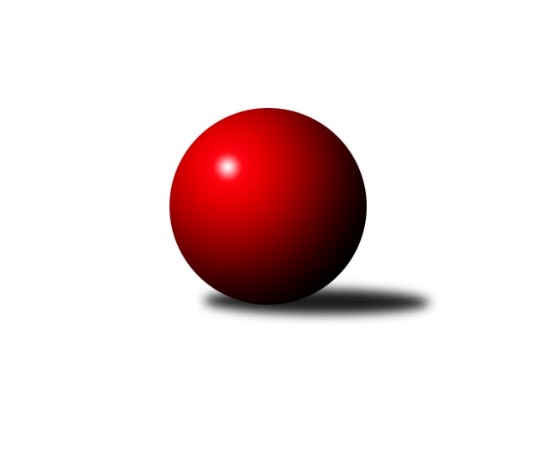 Č.3Ročník 2020/2021	26.4.2024 3. KLM B 2020/2021Statistika 3. kolaTabulka družstev:		družstvo	záp	výh	rem	proh	skore	sety	průměr	body	plné	dorážka	chyby	1.	SKK Hořice B	2	2	0	0	13.0 : 3.0 	(30.0 : 18.0)	3371	4	2257	1115	30.5	2.	SKK Náchod	2	2	0	0	11.0 : 5.0 	(26.0 : 22.0)	3348	4	2216	1132	21	3.	TJ Kuželky Česká Lípa	3	2	0	1	15.0 : 9.0 	(42.5 : 29.5)	3290	4	2172	1118	26.7	4.	KK Konstruktiva Praha	1	1	0	0	7.0 : 1.0 	(17.0 : 7.0)	3287	2	2199	1088	16	5.	TJ Spartak Rokytnice n. J.	1	1	0	0	6.0 : 2.0 	(13.0 : 11.0)	3093	2	2120	973	42	6.	TJ Sokol Benešov	2	1	0	1	9.0 : 7.0 	(26.0 : 22.0)	3189	2	2204	986	40.5	7.	SKK Vrchlabí SPVR	2	1	0	1	7.0 : 9.0 	(23.0 : 25.0)	3219	2	2175	1044	35	8.	TJ Tesla Pardubice	2	1	0	1	6.0 : 10.0 	(18.5 : 29.5)	3176	2	2162	1014	41	9.	TJ Sokol Kolín	3	1	0	2	11.0 : 13.0 	(37.5 : 34.5)	3300	2	2204	1096	28.3	10.	SKK Jičín B	3	1	0	2	9.0 : 15.0 	(32.5 : 39.5)	3041	2	2086	955	46.7	11.	TJ Dynamo Liberec	2	0	0	2	5.0 : 11.0 	(21.5 : 26.5)	3192	0	2196	996	40.5	12.	KK Jiří Poděbrady	3	0	0	3	5.0 : 19.0 	(24.5 : 47.5)	3169	0	2153	1016	33.7Tabulka doma:		družstvo	záp	výh	rem	proh	skore	sety	průměr	body	maximum	minimum	1.	TJ Kuželky Česká Lípa	1	1	0	0	8.0 : 0.0 	(20.0 : 4.0)	3480	2	3480	3480	2.	KK Konstruktiva Praha	1	1	0	0	7.0 : 1.0 	(17.0 : 7.0)	3287	2	3287	3287	3.	SKK Hořice B	1	1	0	0	7.0 : 1.0 	(14.5 : 9.5)	3330	2	3330	3330	4.	TJ Spartak Rokytnice n. J.	1	1	0	0	6.0 : 2.0 	(13.0 : 11.0)	3093	2	3093	3093	5.	SKK Náchod	1	1	0	0	5.0 : 3.0 	(10.5 : 13.5)	3279	2	3279	3279	6.	SKK Jičín B	2	1	0	1	7.0 : 9.0 	(21.5 : 26.5)	3137	2	3153	3120	7.	TJ Sokol Benešov	0	0	0	0	0.0 : 0.0 	(0.0 : 0.0)	0	0	0	0	8.	TJ Sokol Kolín	1	0	0	1	3.0 : 5.0 	(12.0 : 12.0)	3285	0	3285	3285	9.	SKK Vrchlabí SPVR	1	0	0	1	2.0 : 6.0 	(11.0 : 13.0)	3126	0	3126	3126	10.	TJ Dynamo Liberec	1	0	0	1	2.0 : 6.0 	(8.5 : 15.5)	3271	0	3271	3271	11.	TJ Tesla Pardubice	1	0	0	1	0.0 : 8.0 	(5.0 : 19.0)	3106	0	3106	3106	12.	KK Jiří Poděbrady	2	0	0	2	5.0 : 11.0 	(20.5 : 27.5)	3289	0	3296	3281Tabulka venku:		družstvo	záp	výh	rem	proh	skore	sety	průměr	body	maximum	minimum	1.	SKK Náchod	1	1	0	0	6.0 : 2.0 	(15.5 : 8.5)	3417	2	3417	3417	2.	SKK Hořice B	1	1	0	0	6.0 : 2.0 	(15.5 : 8.5)	3412	2	3412	3412	3.	TJ Tesla Pardubice	1	1	0	0	6.0 : 2.0 	(13.5 : 10.5)	3245	2	3245	3245	4.	SKK Vrchlabí SPVR	1	1	0	0	5.0 : 3.0 	(12.0 : 12.0)	3312	2	3312	3312	5.	TJ Sokol Benešov	2	1	0	1	9.0 : 7.0 	(26.0 : 22.0)	3189	2	3295	3083	6.	TJ Sokol Kolín	2	1	0	1	8.0 : 8.0 	(25.5 : 22.5)	3307	2	3338	3276	7.	TJ Kuželky Česká Lípa	2	1	0	1	7.0 : 9.0 	(22.5 : 25.5)	3195	2	3211	3179	8.	TJ Spartak Rokytnice n. J.	0	0	0	0	0.0 : 0.0 	(0.0 : 0.0)	0	0	0	0	9.	KK Konstruktiva Praha	0	0	0	0	0.0 : 0.0 	(0.0 : 0.0)	0	0	0	0	10.	TJ Dynamo Liberec	1	0	0	1	3.0 : 5.0 	(13.0 : 11.0)	3112	0	3112	3112	11.	SKK Jičín B	1	0	0	1	2.0 : 6.0 	(11.0 : 13.0)	2945	0	2945	2945	12.	KK Jiří Poděbrady	1	0	0	1	0.0 : 8.0 	(4.0 : 20.0)	3050	0	3050	3050Tabulka podzimní části:		družstvo	záp	výh	rem	proh	skore	sety	průměr	body	doma	venku	1.	SKK Hořice B	2	2	0	0	13.0 : 3.0 	(30.0 : 18.0)	3371	4 	1 	0 	0 	1 	0 	0	2.	SKK Náchod	2	2	0	0	11.0 : 5.0 	(26.0 : 22.0)	3348	4 	1 	0 	0 	1 	0 	0	3.	TJ Kuželky Česká Lípa	3	2	0	1	15.0 : 9.0 	(42.5 : 29.5)	3290	4 	1 	0 	0 	1 	0 	1	4.	KK Konstruktiva Praha	1	1	0	0	7.0 : 1.0 	(17.0 : 7.0)	3287	2 	1 	0 	0 	0 	0 	0	5.	TJ Spartak Rokytnice n. J.	1	1	0	0	6.0 : 2.0 	(13.0 : 11.0)	3093	2 	1 	0 	0 	0 	0 	0	6.	TJ Sokol Benešov	2	1	0	1	9.0 : 7.0 	(26.0 : 22.0)	3189	2 	0 	0 	0 	1 	0 	1	7.	SKK Vrchlabí SPVR	2	1	0	1	7.0 : 9.0 	(23.0 : 25.0)	3219	2 	0 	0 	1 	1 	0 	0	8.	TJ Tesla Pardubice	2	1	0	1	6.0 : 10.0 	(18.5 : 29.5)	3176	2 	0 	0 	1 	1 	0 	0	9.	TJ Sokol Kolín	3	1	0	2	11.0 : 13.0 	(37.5 : 34.5)	3300	2 	0 	0 	1 	1 	0 	1	10.	SKK Jičín B	3	1	0	2	9.0 : 15.0 	(32.5 : 39.5)	3041	2 	1 	0 	1 	0 	0 	1	11.	TJ Dynamo Liberec	2	0	0	2	5.0 : 11.0 	(21.5 : 26.5)	3192	0 	0 	0 	1 	0 	0 	1	12.	KK Jiří Poděbrady	3	0	0	3	5.0 : 19.0 	(24.5 : 47.5)	3169	0 	0 	0 	2 	0 	0 	1Tabulka jarní části:		družstvo	záp	výh	rem	proh	skore	sety	průměr	body	doma	venku	1.	TJ Tesla Pardubice	0	0	0	0	0.0 : 0.0 	(0.0 : 0.0)	0	0 	0 	0 	0 	0 	0 	0 	2.	TJ Sokol Benešov	0	0	0	0	0.0 : 0.0 	(0.0 : 0.0)	0	0 	0 	0 	0 	0 	0 	0 	3.	KK Jiří Poděbrady	0	0	0	0	0.0 : 0.0 	(0.0 : 0.0)	0	0 	0 	0 	0 	0 	0 	0 	4.	SKK Vrchlabí SPVR	0	0	0	0	0.0 : 0.0 	(0.0 : 0.0)	0	0 	0 	0 	0 	0 	0 	0 	5.	TJ Spartak Rokytnice n. J.	0	0	0	0	0.0 : 0.0 	(0.0 : 0.0)	0	0 	0 	0 	0 	0 	0 	0 	6.	SKK Jičín B	0	0	0	0	0.0 : 0.0 	(0.0 : 0.0)	0	0 	0 	0 	0 	0 	0 	0 	7.	SKK Náchod	0	0	0	0	0.0 : 0.0 	(0.0 : 0.0)	0	0 	0 	0 	0 	0 	0 	0 	8.	TJ Sokol Kolín	0	0	0	0	0.0 : 0.0 	(0.0 : 0.0)	0	0 	0 	0 	0 	0 	0 	0 	9.	TJ Dynamo Liberec	0	0	0	0	0.0 : 0.0 	(0.0 : 0.0)	0	0 	0 	0 	0 	0 	0 	0 	10.	TJ Kuželky Česká Lípa	0	0	0	0	0.0 : 0.0 	(0.0 : 0.0)	0	0 	0 	0 	0 	0 	0 	0 	11.	SKK Hořice B	0	0	0	0	0.0 : 0.0 	(0.0 : 0.0)	0	0 	0 	0 	0 	0 	0 	0 	12.	KK Konstruktiva Praha	0	0	0	0	0.0 : 0.0 	(0.0 : 0.0)	0	0 	0 	0 	0 	0 	0 	0 Zisk bodů pro družstvo:		jméno hráče	družstvo	body	zápasy	v %	dílčí body	sety	v %	1.	Roman Bureš 	SKK Jičín B 	3	/	3	(100%)	9	/	12	(75%)	2.	Marek Kyzivát 	TJ Kuželky Česká Lípa  	3	/	3	(100%)	8	/	12	(67%)	3.	Radek Košťál 	SKK Hořice B 	2	/	2	(100%)	7	/	8	(88%)	4.	Petr Steinz 	TJ Kuželky Česká Lípa  	2	/	2	(100%)	7	/	8	(88%)	5.	Martin Bartoníček 	SKK Hořice B 	2	/	2	(100%)	6.5	/	8	(81%)	6.	Denis Hofman 	SKK Náchod 	2	/	2	(100%)	6	/	8	(75%)	7.	Martin Maršík 	SKK Vrchlabí SPVR 	2	/	2	(100%)	5.5	/	8	(69%)	8.	Roman Žežulka 	TJ Dynamo Liberec 	2	/	2	(100%)	5	/	8	(63%)	9.	Ondřej Stránský 	SKK Vrchlabí SPVR 	2	/	2	(100%)	5	/	8	(63%)	10.	Miroslav Šostý 	TJ Sokol Benešov  	2	/	2	(100%)	5	/	8	(63%)	11.	Martin Zvoníček 	SKK Hořice B 	2	/	2	(100%)	4	/	8	(50%)	12.	Miloslav Vik 	TJ Sokol Kolín  	2	/	3	(67%)	8	/	12	(67%)	13.	Jan Pelák 	TJ Sokol Kolín  	2	/	3	(67%)	8	/	12	(67%)	14.	Agaton Plaňanský st.	SKK Jičín B 	2	/	3	(67%)	7.5	/	12	(63%)	15.	Miroslav Malý 	TJ Kuželky Česká Lípa  	2	/	3	(67%)	7.5	/	12	(63%)	16.	Jaroslav Hanuš 	TJ Sokol Kolín  	2	/	3	(67%)	7	/	12	(58%)	17.	Martin Najman 	TJ Kuželky Česká Lípa  	2	/	3	(67%)	4	/	12	(33%)	18.	Milan Valášek 	TJ Spartak Rokytnice n. J. 	1	/	1	(100%)	4	/	4	(100%)	19.	Zdeněk Novotný st.	TJ Spartak Rokytnice n. J. 	1	/	1	(100%)	4	/	4	(100%)	20.	Petr Tepličanec 	KK Konstruktiva Praha  	1	/	1	(100%)	4	/	4	(100%)	21.	Tibor Machala 	KK Konstruktiva Praha  	1	/	1	(100%)	4	/	4	(100%)	22.	Ladislav Kalous 	TJ Sokol Benešov  	1	/	1	(100%)	3	/	4	(75%)	23.	Jiří Baier 	SKK Hořice B 	1	/	1	(100%)	3	/	4	(75%)	24.	Ladislav Beránek 	SKK Náchod 	1	/	1	(100%)	3	/	4	(75%)	25.	Václav Posejpal 	KK Konstruktiva Praha  	1	/	1	(100%)	3	/	4	(75%)	26.	Jiří Šafránek 	KK Jiří Poděbrady 	1	/	1	(100%)	3	/	4	(75%)	27.	Miroslav Nálevka 	SKK Hořice B 	1	/	1	(100%)	2.5	/	4	(63%)	28.	Pavel Kohlíček 	KK Konstruktiva Praha  	1	/	1	(100%)	2	/	4	(50%)	29.	Zdeněk Zahrádka 	KK Konstruktiva Praha  	1	/	1	(100%)	2	/	4	(50%)	30.	Slavomír Trepera 	TJ Spartak Rokytnice n. J. 	1	/	1	(100%)	2	/	4	(50%)	31.	Pavel Hanout 	TJ Spartak Rokytnice n. J. 	1	/	1	(100%)	2	/	4	(50%)	32.	Lukáš Kočí 	TJ Sokol Benešov  	1	/	2	(50%)	6	/	8	(75%)	33.	Vladimír Ludvík 	TJ Kuželky Česká Lípa  	1	/	2	(50%)	6	/	8	(75%)	34.	Jaroslav Franěk 	TJ Sokol Benešov  	1	/	2	(50%)	5	/	8	(63%)	35.	Bedřich Šiška 	TJ Tesla Pardubice  	1	/	2	(50%)	5	/	8	(63%)	36.	Lukáš Holosko 	TJ Sokol Kolín  	1	/	2	(50%)	5	/	8	(63%)	37.	Libor Drábek 	TJ Dynamo Liberec 	1	/	2	(50%)	5	/	8	(63%)	38.	Tomáš Majer 	SKK Náchod 	1	/	2	(50%)	4.5	/	8	(56%)	39.	Martin Mazáček 	SKK Jičín B 	1	/	2	(50%)	4	/	8	(50%)	40.	Ivan Vondráček 	SKK Hořice B 	1	/	2	(50%)	4	/	8	(50%)	41.	Ivan Januš 	TJ Sokol Benešov  	1	/	2	(50%)	4	/	8	(50%)	42.	Michal Rolf 	SKK Vrchlabí SPVR 	1	/	2	(50%)	4	/	8	(50%)	43.	Vojtěch Pecina 	TJ Dynamo Liberec 	1	/	2	(50%)	4	/	8	(50%)	44.	Jan Adamů 	SKK Náchod 	1	/	2	(50%)	4	/	8	(50%)	45.	Antonín Hejzlar 	SKK Náchod 	1	/	2	(50%)	4	/	8	(50%)	46.	Vojtěch Zelenka 	TJ Sokol Kolín  	1	/	2	(50%)	3.5	/	8	(44%)	47.	František Obruča 	TJ Dynamo Liberec 	1	/	2	(50%)	3.5	/	8	(44%)	48.	Ladislav Nožička 	KK Jiří Poděbrady 	1	/	2	(50%)	3	/	8	(38%)	49.	Jiří Tichý 	KK Jiří Poděbrady 	1	/	2	(50%)	3	/	8	(38%)	50.	Tomáš Svoboda 	TJ Sokol Benešov  	1	/	2	(50%)	3	/	8	(38%)	51.	Tomáš Adamů 	SKK Náchod 	1	/	2	(50%)	3	/	8	(38%)	52.	Vít Veselý 	TJ Tesla Pardubice  	1	/	2	(50%)	3	/	8	(38%)	53.	Michal Talacko 	TJ Tesla Pardubice  	1	/	2	(50%)	3	/	8	(38%)	54.	Michal Šic 	TJ Tesla Pardubice  	1	/	2	(50%)	2.5	/	8	(31%)	55.	Josef Rubanický 	TJ Kuželky Česká Lípa  	1	/	3	(33%)	7.5	/	12	(63%)	56.	Václav Kňap 	KK Jiří Poděbrady 	1	/	3	(33%)	5	/	12	(42%)	57.	Milan Ringel 	SKK Jičín B 	1	/	3	(33%)	5	/	12	(42%)	58.	Lukáš Štich 	KK Jiří Poděbrady 	1	/	3	(33%)	4.5	/	12	(38%)	59.	Jiří Němec 	TJ Sokol Kolín  	1	/	3	(33%)	4	/	12	(33%)	60.	Michal Ostatnický 	KK Konstruktiva Praha  	0	/	1	(0%)	2	/	4	(50%)	61.	Petr Vokáč 	SKK Hořice B 	0	/	1	(0%)	2	/	4	(50%)	62.	Štěpán Stránský 	SKK Vrchlabí SPVR 	0	/	1	(0%)	2	/	4	(50%)	63.	Pavel Maršík 	SKK Vrchlabí SPVR 	0	/	1	(0%)	1.5	/	4	(38%)	64.	Jiří Slabý 	TJ Kuželky Česká Lípa  	0	/	1	(0%)	1.5	/	4	(38%)	65.	Roman Weiss 	TJ Sokol Kolín  	0	/	1	(0%)	1	/	4	(25%)	66.	Jaroslav Košek 	TJ Kuželky Česká Lípa  	0	/	1	(0%)	1	/	4	(25%)	67.	Martin Hubáček 	TJ Tesla Pardubice  	0	/	1	(0%)	1	/	4	(25%)	68.	Ladislav Wajsar st.	TJ Dynamo Liberec 	0	/	1	(0%)	1	/	4	(25%)	69.	Zdeněk Měkota 	SKK Hořice B 	0	/	1	(0%)	1	/	4	(25%)	70.	Roman Sýs 	SKK Vrchlabí SPVR 	0	/	1	(0%)	1	/	4	(25%)	71.	Dalibor Mierva 	TJ Sokol Kolín  	0	/	1	(0%)	1	/	4	(25%)	72.	Jan Černý 	KK Jiří Poděbrady 	0	/	1	(0%)	1	/	4	(25%)	73.	Roman Pek 	SKK Vrchlabí SPVR 	0	/	1	(0%)	1	/	4	(25%)	74.	Ladislav Mikolášek 	TJ Spartak Rokytnice n. J. 	0	/	1	(0%)	1	/	4	(25%)	75.	Jan Volf 	TJ Spartak Rokytnice n. J. 	0	/	1	(0%)	0	/	4	(0%)	76.	Jiří Kočí 	TJ Sokol Benešov  	0	/	1	(0%)	0	/	4	(0%)	77.	Filip Prachař 	SKK Jičín B 	0	/	1	(0%)	0	/	4	(0%)	78.	Lukáš Poláček 	KK Jiří Poděbrady 	0	/	2	(0%)	4	/	8	(50%)	79.	Vladimír Řehák 	SKK Jičín B 	0	/	2	(0%)	4	/	8	(50%)	80.	Josef Zejda ml.	TJ Dynamo Liberec 	0	/	2	(0%)	3	/	8	(38%)	81.	Lukáš Trýzna 	SKK Vrchlabí SPVR 	0	/	2	(0%)	3	/	8	(38%)	82.	Milan Vaněk 	TJ Tesla Pardubice  	0	/	2	(0%)	3	/	8	(38%)	83.	Tomáš Pavlata 	SKK Jičín B 	0	/	2	(0%)	2	/	8	(25%)	84.	Vladimír Pavlata 	SKK Jičín B 	0	/	2	(0%)	1	/	8	(13%)	85.	David Novák 	KK Jiří Poděbrady 	0	/	3	(0%)	1	/	12	(8%)Průměry na kuželnách:		kuželna	průměr	plné	dorážka	chyby	výkon na hráče	1.	Sport Park Liberec, 1-4	3344	2244	1100	29.0	(557.3)	2.	Poděbrady, 1-4	3331	2231	1100	31.8	(555.3)	3.	TJ Sparta Kutná Hora, 1-4	3298	2226	1072	28.5	(549.8)	4.	SKK Nachod, 1-4	3277	2183	1094	25.0	(546.3)	5.	TJ Kuželky Česká Lípa, 1-4	3265	2152	1112	30.5	(544.2)	6.	SKK Hořice, 1-4	3254	2193	1061	33.0	(542.4)	7.	Benešov, 1-4	3206	2126	1080	28.0	(534.3)	8.	Přelouč, 1-4	3200	2198	1002	40.0	(533.4)	9.	KK Konstruktiva Praha, 1-4	3185	2169	1016	32.0	(530.8)	10.	SKK Jičín, 1-4	3157	2155	1002	40.5	(526.3)	11.	Vrchlabí, 1-4	3093	2106	987	39.0	(515.6)Nejlepší výkony na kuželnách:Sport Park Liberec, 1-4SKK Náchod	3417	2. kolo	Tomáš Majer 	SKK Náchod	601	2. koloTJ Dynamo Liberec	3271	2. kolo	Roman Žežulka 	TJ Dynamo Liberec	582	2. kolo		. kolo	Antonín Hejzlar 	SKK Náchod	579	2. kolo		. kolo	František Obruča 	TJ Dynamo Liberec	578	2. kolo		. kolo	Denis Hofman 	SKK Náchod	577	2. kolo		. kolo	Jan Adamů 	SKK Náchod	568	2. kolo		. kolo	Ladislav Beránek 	SKK Náchod	561	2. kolo		. kolo	Libor Drábek 	TJ Dynamo Liberec	560	2. kolo		. kolo	Vojtěch Pecina 	TJ Dynamo Liberec	537	2. kolo		. kolo	Josef Zejda ml.	TJ Dynamo Liberec	533	2. koloPoděbrady, 1-4SKK Hořice B	3412	1. kolo	Radek Košťál 	SKK Hořice B	617	1. koloTJ Sokol Kolín 	3338	3. kolo	Jan Pelák 	TJ Sokol Kolín 	601	3. koloKK Jiří Poděbrady	3296	1. kolo	Jiří Baier 	SKK Hořice B	595	1. koloKK Jiří Poděbrady	3281	3. kolo	Miloslav Vik 	TJ Sokol Kolín 	586	3. kolo		. kolo	Martin Bartoníček 	SKK Hořice B	581	1. kolo		. kolo	Lukáš Štich 	KK Jiří Poděbrady	570	3. kolo		. kolo	Jiří Tichý 	KK Jiří Poděbrady	562	1. kolo		. kolo	Roman Weiss 	TJ Sokol Kolín 	560	3. kolo		. kolo	Václav Kňap 	KK Jiří Poděbrady	559	3. kolo		. kolo	Ladislav Nožička 	KK Jiří Poděbrady	555	3. koloTJ Sparta Kutná Hora, 1-4SKK Vrchlabí SPVR	3312	2. kolo	Michal Rolf 	SKK Vrchlabí SPVR	594	2. koloTJ Sokol Kolín 	3285	2. kolo	Ondřej Stránský 	SKK Vrchlabí SPVR	576	2. kolo		. kolo	Jan Pelák 	TJ Sokol Kolín 	570	2. kolo		. kolo	Miloslav Vik 	TJ Sokol Kolín 	569	2. kolo		. kolo	Lukáš Trýzna 	SKK Vrchlabí SPVR	557	2. kolo		. kolo	Jaroslav Hanuš 	TJ Sokol Kolín 	554	2. kolo		. kolo	Roman Pek 	SKK Vrchlabí SPVR	545	2. kolo		. kolo	Jiří Němec 	TJ Sokol Kolín 	541	2. kolo		. kolo	Martin Maršík 	SKK Vrchlabí SPVR	539	2. kolo		. kolo	Vojtěch Zelenka 	TJ Sokol Kolín 	526	2. koloSKK Nachod, 1-4SKK Náchod	3279	1. kolo	Jiří Němec 	TJ Sokol Kolín 	579	1. koloTJ Sokol Kolín 	3276	1. kolo	Ladislav Beránek 	SKK Náchod	572	1. koloTJ Spartak Rokytnice n. J.	0	3. kolo	Denis Hofman 	SKK Náchod	568	1. koloSKK Náchod	0	3. kolo	Miloslav Vik 	TJ Sokol Kolín 	559	1. kolo		. kolo	Antonín Hejzlar 	SKK Náchod	550	1. kolo		. kolo	Vojtěch Zelenka 	TJ Sokol Kolín 	550	1. kolo		. kolo	Tomáš Adamů 	SKK Náchod	544	1. kolo		. kolo	Tomáš Majer 	SKK Náchod	535	1. kolo		. kolo	Lukáš Holosko 	TJ Sokol Kolín 	533	1. kolo		. kolo	Jan Pelák 	TJ Sokol Kolín 	531	1. koloTJ Kuželky Česká Lípa, 1-4TJ Kuželky Česká Lípa 	3480	2. kolo	Josef Rubanický 	TJ Kuželky Česká Lípa 	607	2. koloKK Jiří Poděbrady	3050	2. kolo	Petr Steinz 	TJ Kuželky Česká Lípa 	591	2. kolo		. kolo	Marek Kyzivát 	TJ Kuželky Česká Lípa 	582	2. kolo		. kolo	Vladimír Ludvík 	TJ Kuželky Česká Lípa 	569	2. kolo		. kolo	Martin Najman 	TJ Kuželky Česká Lípa 	566	2. kolo		. kolo	Miroslav Malý 	TJ Kuželky Česká Lípa 	565	2. kolo		. kolo	Václav Kňap 	KK Jiří Poděbrady	538	2. kolo		. kolo	Lukáš Poláček 	KK Jiří Poděbrady	528	2. kolo		. kolo	David Novák 	KK Jiří Poděbrady	525	2. kolo		. kolo	Svatopluk Čech 	KK Jiří Poděbrady	493	2. koloSKK Hořice, 1-4SKK Hořice B	3330	3. kolo	Marek Kyzivát 	TJ Kuželky Česká Lípa 	589	3. koloTJ Kuželky Česká Lípa 	3179	3. kolo	Ivan Vondráček 	SKK Hořice B	566	3. kolo		. kolo	Martin Bartoníček 	SKK Hořice B	565	3. kolo		. kolo	Radek Košťál 	SKK Hořice B	561	3. kolo		. kolo	Josef Rubanický 	TJ Kuželky Česká Lípa 	551	3. kolo		. kolo	Zdeněk Měkota 	SKK Hořice B	548	3. kolo		. kolo	Miroslav Nálevka 	SKK Hořice B	546	3. kolo		. kolo	Martin Zvoníček 	SKK Hořice B	544	3. kolo		. kolo	Miroslav Malý 	TJ Kuželky Česká Lípa 	535	3. kolo		. kolo	Jiří Slabý 	TJ Kuželky Česká Lípa 	510	3. koloBenešov, 1-4SKK Hořice B	3267	2. kolo	Lukáš Kočí 	TJ Sokol Benešov 	571	2. koloTJ Sokol Benešov 	3145	2. kolo	Radek Košťál 	SKK Hořice B	567	2. kolo		. kolo	Martin Bartoníček 	SKK Hořice B	560	2. kolo		. kolo	Miroslav Nálevka 	SKK Hořice B	554	2. kolo		. kolo	Jiří Baier 	SKK Hořice B	553	2. kolo		. kolo	Tomáš Svoboda 	TJ Sokol Benešov 	543	2. kolo		. kolo	Ivan Vondráček 	SKK Hořice B	535	2. kolo		. kolo	Jaroslav Franěk 	TJ Sokol Benešov 	525	2. kolo		. kolo	Miroslav Šostý 	TJ Sokol Benešov 	506	2. kolo		. kolo	Petr Červ 	TJ Sokol Benešov 	503	2. koloPřelouč, 1-4TJ Sokol Benešov 	3295	1. kolo	Tomáš Svoboda 	TJ Sokol Benešov 	584	1. koloTJ Tesla Pardubice 	3106	1. kolo	Milan Vaněk 	TJ Tesla Pardubice 	561	1. koloKK Konstruktiva Praha 	0	2. kolo	Ivan Januš 	TJ Sokol Benešov 	561	1. koloTJ Tesla Pardubice 	0	2. kolo	Jaroslav Franěk 	TJ Sokol Benešov 	560	1. kolo		. kolo	Miroslav Šostý 	TJ Sokol Benešov 	554	1. kolo		. kolo	Michal Talacko 	TJ Tesla Pardubice 	546	1. kolo		. kolo	Vít Veselý 	TJ Tesla Pardubice 	536	1. kolo		. kolo	Lukáš Kočí 	TJ Sokol Benešov 	532	1. kolo		. kolo	Bedřich Šiška 	TJ Tesla Pardubice 	507	1. kolo		. kolo	Michal Šic 	TJ Tesla Pardubice 	506	1. koloKK Konstruktiva Praha, 1-4KK Konstruktiva Praha 	3287	3. kolo	Petr Tepličanec 	KK Konstruktiva Praha 	597	3. koloTJ Sokol Benešov 	3083	3. kolo	Zdeněk Zahrádka 	KK Konstruktiva Praha 	574	3. koloTJ Spartak Rokytnice n. J.	0	1. kolo	Tibor Machala 	KK Konstruktiva Praha 	555	3. koloKK Konstruktiva Praha 	0	1. kolo	Lukáš Kočí 	TJ Sokol Benešov 	540	3. kolo		. kolo	Pavel Kohlíček 	KK Konstruktiva Praha 	523	3. kolo		. kolo	Jaroslav Franěk 	TJ Sokol Benešov 	522	3. kolo		. kolo	Miroslav Šostý 	TJ Sokol Benešov 	522	3. kolo		. kolo	Václav Posejpal 	KK Konstruktiva Praha 	520	3. kolo		. kolo	Michal Ostatnický 	KK Konstruktiva Praha 	518	3. kolo		. kolo	Jiří Kočí 	TJ Sokol Benešov 	504	3. koloSKK Jičín, 1-4TJ Tesla Pardubice 	3245	3. kolo	Bedřich Šiška 	TJ Tesla Pardubice 	563	3. koloSKK Jičín B	3153	3. kolo	Milan Ringel 	SKK Jičín B	561	1. koloSKK Jičín B	3120	1. kolo	Roman Bureš 	SKK Jičín B	554	3. koloTJ Dynamo Liberec	3112	1. kolo	Martin Mazáček 	SKK Jičín B	551	3. kolo		. kolo	Michal Talacko 	TJ Tesla Pardubice 	550	3. kolo		. kolo	Roman Bureš 	SKK Jičín B	544	1. kolo		. kolo	Milan Vaněk 	TJ Tesla Pardubice 	543	3. kolo		. kolo	Vít Veselý 	TJ Tesla Pardubice 	538	3. kolo		. kolo	Agaton Plaňanský st.	SKK Jičín B	537	1. kolo		. kolo	Vladimír Řehák 	SKK Jičín B	535	3. koloVrchlabí, 1-4TJ Kuželky Česká Lípa 	3211	1. kolo	Miroslav Malý 	TJ Kuželky Česká Lípa 	584	1. koloSKK Vrchlabí SPVR	3126	1. kolo	Ondřej Stránský 	SKK Vrchlabí SPVR	566	1. koloTJ Spartak Rokytnice n. J.	3093	2. kolo	Vladimír Ludvík 	TJ Kuželky Česká Lípa 	562	1. koloSKK Jičín B	2945	2. kolo	Milan Valášek 	TJ Spartak Rokytnice n. J.	561	2. koloTJ Dynamo Liberec	0	3. kolo	Zdeněk Novotný st.	TJ Spartak Rokytnice n. J.	542	2. koloSKK Vrchlabí SPVR	0	3. kolo	Martin Najman 	TJ Kuželky Česká Lípa 	526	1. kolo		. kolo	Martin Maršík 	SKK Vrchlabí SPVR	526	1. kolo		. kolo	Petr Steinz 	TJ Kuželky Česká Lípa 	524	1. kolo		. kolo	Pavel Maršík 	SKK Vrchlabí SPVR	522	1. kolo		. kolo	Agaton Plaňanský st.	SKK Jičín B	517	2. koloČetnost výsledků:	8.0 : 0.0	1x	7.0 : 1.0	2x	6.0 : 2.0	1x	5.0 : 3.0	2x	3.0 : 5.0	2x	2.0 : 6.0	4x	1.0 : 7.0	1x	0.0 : 8.0	1x